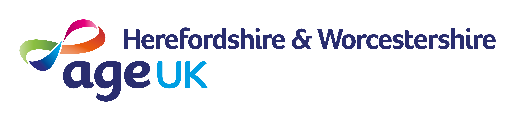 VOLUNTEER APPLICATION FORM:  Benefits support volunteerPlease return by email to: volunteering@ageukhw.org.ukPersonal DetailsAll about youReferencesEqual opportunities monitoringAge UK Herefordshire & Worcestershire pursues a vigorous equal opportunities policy, and we will not discriminate against potential volunteers on the grounds of age, disability, gender reassignment, marriage and civil partnership, pregnancy and maternity, race, religion or belief, sex, sexual orientation. In order that we can measure the impact of this policy, and continue to develop and improve relevant personnel policies, could you please answer the following questions.All information given on this form will be used for monitoring purposes only and will not be taken into account during selection.How would you describe your gender?    □ Man        □ Woman       □ Other……………………    □ Prefer not to sayHow would you describe your ethnicity?    □ White - British    □ White Irish    □ Other White Background    □ White and Black Caribbean    □ White and Black African    □ White and Asian    □Other mixed background    □ Asian or Asian British - Indian    □ Asian or Asian British - Pakistani    □ Asian or Asian British - Bangladeshi    □ Asian or Asian British - Any other Asian background    □ Black or Black British - African    □ Black or Black British - Caribbean    □ Black or Black British - Any other Black background    □ Chinese or Chinese British    □ Other……………………        □ Chosen not to stateHow would you describe your employment status?□ Employed full time              □ Employed part time              □ Unemployed□ Student/training scheme    □ Primary carer      □ Retired   □ Prefer not to stateDo you consider yourself to have a disability or health condition?□ With a disability or specific support needs (registered)□ With a disability or specific support needs (unregistered)□ Without a disability□ Prefer not to stateDATA PROTECTION ACT 2018 & GENERAL DATA PROTECTION REGULATION (GDPR).Privacy Notice for Job Applicants At Age UK H&W (“the Charity”), we are committed to protecting and respecting your privacy. As part of any recruitment process, The Charity collects and processes personal data relating to job applicants. The Charity is committed to being transparent about how it collects and uses that data and to meeting its data protection obligations.What information do we collect?	The Charity collects a range of information about you. This includes:•	your name, address and contact details, including email address and telephone                      number.•	details of your qualifications, skills, experience and employment history.•	information about your current level of remuneration, including benefit entitlements.•	whether or not you have a disability for which the Charity needs to make                       reason able adjustments during the recruitment process; and•	information about your entitlement to work in the UK.The Charity may collect this information in a variety of ways. For example, data might be contained in application forms, CVs, or resumes, obtained from your passport or other identity documents, or collected through interviews or other forms of assessment.We may also collect personal data about you from third parties, such as references supplied  by former employers. We will seek information from third parties only once a job offer to you has been made and will inform you that we are doing so.Data will be stored in a range of different places, including on your application record, in HR management systems and on other IT systems (including email).For what purpose will your data be used?	The personal data you provide in your application and as part of the recruitment process will only be held and processed to facilitate the selection process and in connection with any subsequent employment.Your personal data may be used to assess your application for employment with the Charity  to verify your information, to conduct reference checks, to communicate with you and  to inform you of further career opportunities. In some cases, we need to process data to ensure that we are complying with its legal obligations. For example, it is mandatory to check   a successful applicant's eligibility to work in the UK before employment starts.The Charity may process special categories of data, such as information about ethnic origin, sexual orientation or religion or belief, to monitor recruitment statistics.We may also collect information about whether applicants are disabled to make reasonable adjustments for candidates who have a disability. In the event of your application resulting in an offer of employment and your acceptance of a   position with the Charity, the data collected will become part of your employment record  and will be used for employment purposes.Who has access to data?	Only selected employees of the Charity - such as senior management team members,  potential future line managers or HR and Payroll staff - have access to your personal data.We will not share your data with third parties unless your application for employment is successful and we make you an offer of employment.We will share your data with former employers to obtain references for you.How does The Charity protect data?	We take the security of your data seriously. We have internal policies and controls in place to ensure that your data is not lost, accidentally destroyed, misused, or disclosed, and is not accessed except by our employees in the proper performance of their duties.For how long does The Charity keep data?	Your personal data shall not be kept for longer than is necessary for the recruitment process. Therefore, unsuccessful application data will be deleted six months after the completion of the hiring process.In addition to using your data for the position for which you have applied, the Charity may wish to retain and use your application data to consider you for other positions future employment opportunities for which you may be suited. We will ask for your consent before it keeps your data for this purpose and you are free to withdraw your consent at any time.Your Rights	You may exercise the following rights in relation to your candidate data:•	access and obtain a copy of your data on request.•	require the Charity to change incorrect or incomplete data.•	require the Charity to delete or stop processing your data, for example,                                           where the data is no longer necessary for the purposes of processing; and•	object to the processing of your data where The Charity is relying on it’s                             legitimate  interests as the legal ground for processing.If you would like to exercise any of these rights, please contact hr@ageukhw.org.uk.If you believe that the Charity has not complied with your data protection rights, you can  complain to us or the Information Commissioner, using any of the contact methods below:Age UK H&WTelephone:  0800 008 6077     Email:  Aweaver@ageukhw.org.ukInformation Commissioner: Telephone: 0303 123 11113     Website: https://ico.org.uk/make-a-complaint/DECLARATIONAll the information I have given here is true.  I consent to the use of all this information for considering my application, and understand that:-It will be treated confidentially at all times-If I am successful, it will form part of my personnel records-If I am unsuccessful, the information will be destroyed after six monthsPlease tick the box to indicate your acceptance of the above	SIGNATURE………………………………………………………………………DATE……………………………………………………………………………….If you are offered the position, you will be required to have an enhanced DBS check for working with vulnerable adults.First and last nameAddressPostcode	Best contact phone number for youEmail	Preferred method of contact?Phone    □                               Email   □Date of birthEmergency contact: Please provide the name, contact details and relationshipto you in case of an emergency.	Has this person agreed to be your emergency contact?Yes    □                                  No □Do you hold a current driving licence?Yes    □                                  No □Do you have access to a car?Yes    □                                  No □Please tell us the approx. amount of time you have available to volunteer (don’t worry if this changes later)	Please tell us a little bit about yourself including any skills and experience to support your application and meet the person specificationPlease give names and address and contact details of two referees Please give names and address and contact details of two referees 1. NameAddressEmail2. NameAddressEmail	